2023 Health and Well-beingEmail: Last chanceFocus: Finish up by the deadlineSuggested subject line: It’s your last chance to claim your [program reward]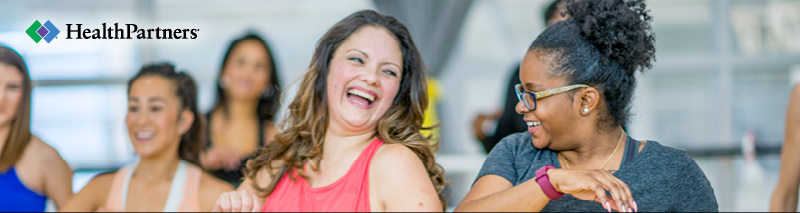 Remember your “why” and your reward As you focus on your health goals and why you’re working towards them, don’t forget your program reward.  [Program reward] is waiting for you! Don’t miss your chance to claim your incentive. Give yourself one more reason to get healthy and complete [program requirements] by [deadline]. Keep up the momentum and crush those health goals!Get your reward [BUTTON]Finish up today[HealthPartners Living Well or client program name] is here to support your health and well-being goals. No matter where you are on your journey, finish strong to reach your goals and claim your [program reward]. Visit healthpartners.com/signin/livingwell today to finish up.[If your medical plan covers your spouse, they can/must also participate and earn a reward.]Questions?If you have questions about [Living Well or client program name], contact [group contact name] at [number]. For help signing on, call HealthPartners at 800-311-1052 or email.You are receiving this email on behalf of [group name] [Living Well or client program name]. We have partnered with HealthPartners to offer this health and well-being program to all [group name] employees. 